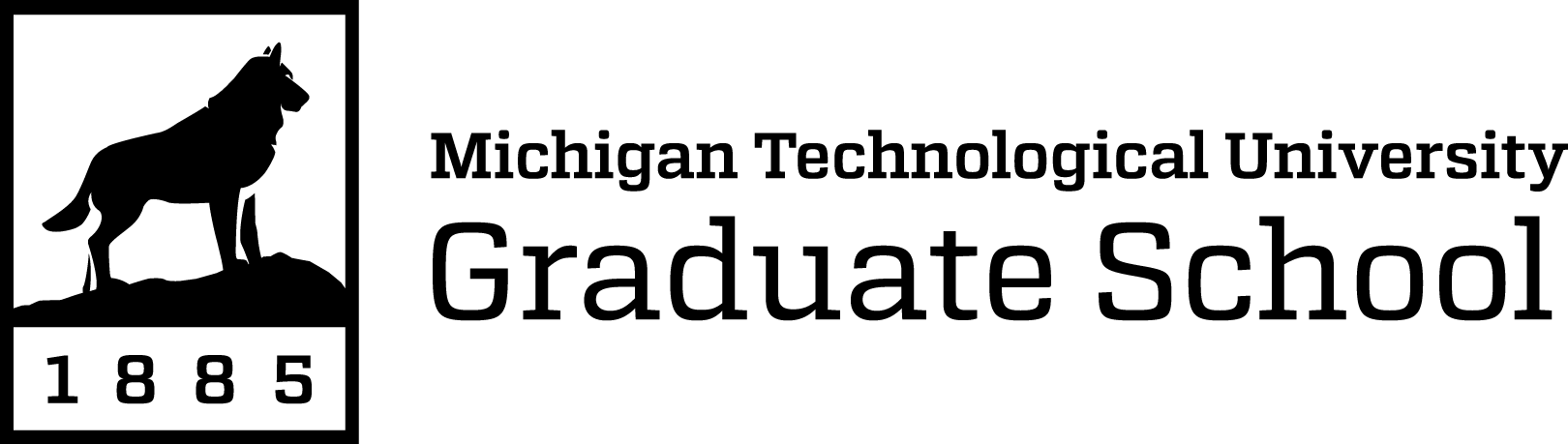 Fall 2024 Finishing Fellowship ApplicationDue by 4:00pm, June 26, 2024 to the Graduate School (submit using our google form)EligibilityStudents are eligible if all of the following criteria are met:Must be a PhD student.Must expect to finish during the semester supported as a finishing fellow.Must have submitted no more than one previous application for a finishing fellowship.Must be eligible for candidacy (tuition charged at Research Mode rate) at the time of application.Must not hold a final oral examination (“defense”) prior to the start of the award semester.Have not previously received a Finishing Fellowship.TipsPlease use Microsoft Word to complete this form.  This application form is restricted so that you can only edit the form fields.  Please contact the Graduate School if you have any questions.Review our web page for complete details about the application materials. Be sure to have your advisor review the items to be addressed in their support letter.Avoid acronyms and language specific to your field. An interdisciplinary panel will review your work.  Use language that is understood by an audience of faculty representing each College at the University.Gather all application materials (application form, one- or two-page CV, and letter of support from advisor) into a single, static, PDF file and submit using our google form. Your advisor may send their letter separately if they prefer.If you have any questions, please email gradschool@mtu.edu. Provide information about the applicant.Complete the information requested below.Name	, M-Number (M12345678)	M     Graduate program	Advisor Name(s)	Provide information about accomplishments and plans.Note that the fields will expand to fit the text you provide, but some fields have a limited character count. To retain formatting such as italics or superscripts, copy/paste text from a word processor.List all degrees earned including prior degrees earned at Michigan TechAccomplishments to DateProvide complete citations including all authors for published works; do not list an item in more than one categoryPeer reviewed journal articles, book chapters, and peer-reviewed technical reports. Include only published, in press, and accepted papers. (type "none" if there are none)Peer reviewed journal articles, book chapters, and peer-reviewed technical reports. Include only submitted (i.e., in review) papers.  Denote the current status of not-yet-published works. Do not include works in preparation.  (type "none" if there are none)Refereed conference proceedingsOnly include proceedings where the authors have received written comments from a peer review prior to submitting the final document for inclusion in the conference proceedings. (type "none" if there are none).If the paper was also presented as a poster or oral presentation, include that information in the citation and note the presenter's name.Presentations (oral and poster; indicate if peer reviewed; type "none" if there are none). Please bold the name of the presenter.Published works not listed above (type "none" if there are none to add)List any other significant contributions not listed above, such as patents or workshop/conference sessions organized (type "none" if there are none to add)List awards and honors earned while a graduate student at Michigan Tech (type "none" if there are none)Describe progress toward degree and future plansPlease note that an interdisciplinary panel will review your work.  Be sure to use language that is understood by an audience of faculty representing each College and School at the University.Describe progress to date toward degree.  Provide details of work completed, and include the impact and significance of your research on society, science, and/or engineering.  (2000 character limit)Click or tap here to enter text.Describe your plan for completing your degree, including research activities, dissertation writing, and defense. Your plan should include a descriptive list of tasks, a timeline for completing them, and be mindful of the Graduate School Deadlines. (2000 character limit)Click or tap here to enter text.Describe future career plans. (2000 character limit)Click or tap here to enter text.Level of Degree(BS, BA, MS, etc.)Year EarnedName and Location of InstitutionExample:  Michigan Tech, Houghton MIMajor or Degree Program(Example:  Chemistry)